                                                   2:3 (1:1)                        16.04.2017 17:0017. kolo, Středočeský | Příbram | Okresní přebor Branky40. M. Havel, 86. J. Lomoz - 15. J. Pravda, 52. P. Solnička, 70. D. Černý SestavyTJ Sokol Dublovice
V. Ješuta - M. Havel, D. Pešta (63. D. Krůta), J. Lomoz, J. Jelínek, M. Tesárek (82. J. Novák), M. Vondrák, A. Burian, L. Bém, M. Ballon, M. Čejda  TJ Sokol Trhové Dušníky
Z. Krejza - D. Ďuriš, R. Kareš, V. Janda, M. Gregořica - D. Černý (74. P. Jícha), J. Pravda, V. Soukup, L. Ďuriš - P. Solnička (55. T. Míka), P. Gasch (77. Z. Malý)ŽK: 90. Z. Malý  Počet diváků: 45. Rozhodčí: Sandr Václav - SLEPIČKA Milan, DOLENSKÝ Michal (N). 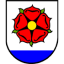 TJ Sokol Dublovice- TJ Sokol Trhové Dušníky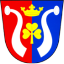 